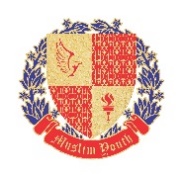 Request for Official Identity CardName: ________________________________________________________________________Designation: ___________________________________________________________________Department: ___________________________________________________________________Date of Joining: _________________________________________________________________CNIC No. ______________________________________________________________________Blood Group: ___________________________________________________________________Emergency Contact No. __________________________________________________________Street Address: _________________________________________________________________Please attach one photograph if not have any photograph in hard form then email a soft copy to zawar.ahmed@myu.edu.pk or WhatsApp at: 0300 8859668Request for Official Identity CardName: ________________________________________________________________________Designation: ___________________________________________________________________Department: ___________________________________________________________________Date of Joining: _________________________________________________________________CNIC No. ______________________________________________________________________Blood Group: ___________________________________________________________________Emergency Contact No. __________________________________________________________Street Address: _________________________________________________________________Please attach one photograph if not have any photograph in hard form then email a soft copy to zawar.ahmed@myu.edu.pk or WhatsApp at: 0300 8859668